Info om Stenab m.m. för 6 dagar sedan 0 kommentarer 588 visningar Dela TweetaDet är oerhört glädjande att föreningen får en hemvist ett ställe där vi kan känna oss hemma. Det kommer vara mkt betydelsefullt för Kroppskulturs utveckling och långsiktiga mål och visioner. Vi i styrelsen har jobbat på detta under en lång period till och från. På slutet så gick det väldigt fort. Detta är inte bara bra för oss utan alla övriga föreningar i Uddevalla är vinnare på detta då det kommer att frigöras en del tider i övriga hallar. Vi måste tänka smart när vi flyttar tider till Stenab. Nyttja lilla hallen för uppvärmning för att sedan gå in i stora hallen mm. Det kommer säkert ta ett tag innan vi hittar rätt fördelning. Det skall funka med material, klistertider mm. Klister tillåtet i stora hallen. Lilla hallen är klisterfritt.

Vi hoppas kunna lägga ett schema med tider så att samtliga lag har minst en träning i veckan i Stenab för att få en tillhörighet som är så oerhört viktig. Så många ungdomsmatcher som möjligt skall spelas där. 

Vi har tecknat ett samarbetsavtal Kropps/ Stenab

Där vi gemensamt skall hitta full finansiering för Arenan.

Kropps äventyrar inte ekonomin i föreningen. Vi har 1,5 år på oss att gemensamt söka bidrag, finansiering och hyresgäster främst på dagtid. Stenab har varit väldigt tillmötesgående där vi tillsammans tittat framåt på vilka långsiktiga gemensamma lösningar vi kan åstakomma vilket är oerhört värdefullt för Kropps. Däremot så vill Stenab att vi inte kommunicerar priser mm.

- Vi hyr hallarna per/timma
- Kansli och förråd/ år
5 år med avstämning efter 1 år.

Målsättning att få igång verksamheten är 1 februari 2020.

Kiosk

Glädjande så kan vi och våra gästande lag alltid komma till en öppen kiosk. Den skall vara öppen på varje ungdomsmatch, är det flera matcher i rad så öppnar första laget och sista laget stänger. Detta är ett måste för att kunna finansiera en betydligt högre kostnad för kansli och förråd. Men vi ser inte detta som något problem då kiosken varit den största frågan i Rimnershallen. Nu kan vi äntligen erbjuda våra gäster fika. Samtidigt som de som står i kiosken kan se matchen. Kiosken är kontantfri. Blir jättebra detta!

VARJE LAG skall utse en kioskansvarig och skicka in namn och kontaktuppgifter till Sylvia på kansliet.
Central kioskansvarig Hans Högström. 

Ordningsregler

Vi måste hålla kostnader nere med städ. Ledare ansvarar för att omklädningsrum lämnas rena utan tejp, flaskor mm. 

VIKTIGT!
- Skoförbud. Ytterskor skall bäras till omklädningsrum.
- Klister skall tvättas bort innan du går ut ifrån hallen.
- Bollar kastas endast mot vägg på anvisad plats.
- Lämna omklädningsrum rent och snyggt.
- Lämna inget skräp efter dig på allmänna platser i hallen.
- Sortera pant och skräp. Pant är en intäkt.
- Absolut klisterförbud i alla delar av arenan förutom på planen i stora hallen.

Vepa skall hängas upp för att skydda väggar mot klister. Klistertvätt byggs i hallen. Vi kommer att formulera ett ”avtal” med ordningsregler som varje spelare får skriva på. Så alla känner till reglerna. Ledarna ansvarar för att detta sköts i varje lag.

Arenagrupp
Patrik A, Bengt Alm + vakant.
Ansvarar för att det funkar och att vi sköter våra åtagande.
Utveckla, optimera vårt nyttjande av arenan mm.

Hjälp!
Det är ju fantastiskt kul att vi kommit så här långt! Självklart kommer det att innebära lite mer arbete men det kommer det att vara värt för att våra barn och ungdomar skall få så bra förutsättningar som möjligt att utöva den sport de älskar!

Vi behöver folk som kan vistas i arenan kvällstid, hålla lite ordning mm.
Precis just DU som läser detta, ja just DU , förälder, far-/morförälder, pensionär, ungdom. Hjälp till! Maila dina kontaktuppgifter till info@kroppskultur.com eller kontakta era ledare i laget!
Tusen tack på förhand! Vi måste hjälpas åt, små insatser från många gör underverk!

Nu stänger vi 2019 och ser fram emot ett spännande 2020!

Styrelsen önskar Er alla en riktig God Jul & Gott Nytt År!
Pär Noord
Ordf. GF Kroppskultur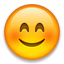 